Обавеза је запослених у школи, родитеља и ученика да у школу долазе прикладно одевени и пристојног изгледа.Под непримереним изгледом подразумева се ношење:Мајица са бретелама;Мајица са дубоким деколтеом;Мајица који не покривају стомак и леђа;Шортса, бермуда изнад колена и спортских гаћа ( дозвољени само примерени шортсеви чија дужина прелази колена);Поцепаних панталона;Мини сукњи;Хеланки (уколико нису покривене дужом туником);Папуча;Капа, качкета и капуљача у школској згради;Одеће са навијачким обележјима;Одеће са увредљивим натписима или сликама;Провидне одеће;Ученици који се не буду придржавали кодекса облачења биће удаљени са наставе и послати кући да се адекватно обуку, а изостанак у те сврхе биће евидентиран као неоправдан.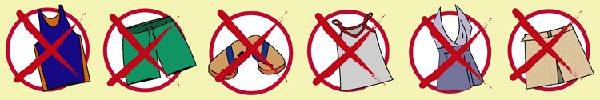 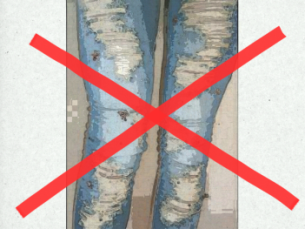 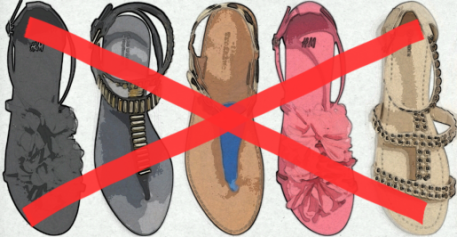 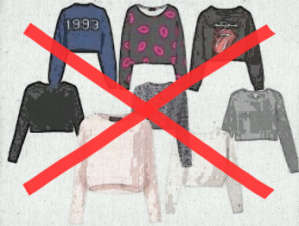 